ACBRA Board of DirectorsMeeting MinutesOctober 20, 2019Board members present in person or by proxy: Donna Cohn, Cheryl Gatz, Judi Rohr, Cindy Jorge, and Noel Cosca.Held in Ceres, California.Meeting assembled at 3:30pm.Discussion voluntary stepping down of Tammy Hoskins and Cammy Schneider.Those members were replaced with Noel Cosca and Denise Madsen.Discussion of the next Board race. Discussed possible sponsorship opportunities.Meeting adjourned at 4:15pm.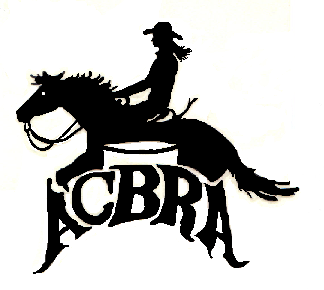 